Barnard Castle School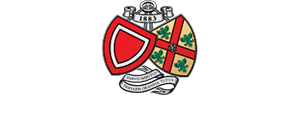 Trinity TermDinner Week 2 MenuMondayTuesdayWednesdayThursday ThemeNightFridaySaturdaySundayChicken Fajita Wraps Hot Dogs with Crispy Onions and American MayoFish FingersItalianThemeMenuSmoked Beef Brisket BaguettesCheeseburgers, onion Rings ‘n’ BunsRoast Chicken & StuffingSweet Chilli SalmonChicken DianneHome-Made Donor Kebabs & Garlic/Chilli SauceItalianThemeMenuCajun Chicken BurgerChicken Korma, Rice & Naan BreadHoney Roast Gammon with Crushed PineappleVegetable Fajita WrapsVegan FrankfurtersVegan Nuggets & Garlic/Chilli SauceItalianThemeMenuSpicy Bean Burger Vegetable KormaCajun Sweet Potato RouladeSweet Potato FriesStir Fried VegetablesJacket Potato WedgesMixed vegetablesChunky ChipsMushy PeasItalianThemeMenuCorn RibletsCajun FriesRiceFriesHome-Made Onion RingsRoast PotatoesSavoy CabbageRoast CarrotsSalad SelectionSalad SelectionSalad SelectionItalianThemeMenuSalad SelectionSalad SelectionDoughnut SelectionCarrot CakeAmerican Pancakes with Fruit CompoteItalianThemeMenuVictoria SpongeCaramel Shortcake TraybakeFruity Flapjack